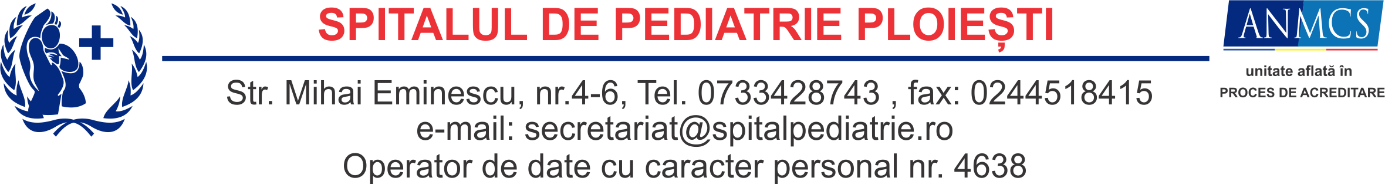 					Nr.3750/04.05.2023ANUNȚ DE CONCURSSpitalul de Pediatrie Ploiești scoate laCONCURSÎn conformitate cu prevederile O.M.S. nr. 166/2023, următoarele posturi:1 post MEDIC REZIDENT AN V - specialitatea medicală Anestezie și terapie intensivă în cadrul Compartimentului Primiri Urgențe, normă întreagă, perioadă nedeterminată;2 posturi MEDIC SPECIALIST – specialitatea medicală Pediatrie în cadrul Secției Pediatrie I respectiv Secția Pediatrie II, normă întreagă, perioadă nedeterminată.  Condiții generale de înscriere:a)are cetăţenia română sau cetăţenia unui alt stat membru al Uniunii Europene, a unui stat parte la Acordul privind Spaţiul Economic European (SEE) sau cetăţenia Confederaţiei Elveţiene;b)cunoaşte limba română, scris şi vorbit;c)are capacitate de muncă în conformitate cu prevederile Legii nr. 53/2003 - Codul muncii, republicată, cu modificările şi completările ulterioare;d)are o stare de sănătate corespunzătoare postului pentru care candidează, atestată pe baza adeverinţei medicale eliberate de medicul de familie sau de unităţile sanitare abilitate;e)îndeplineşte condiţiile de studii, de vechime în specialitate şi, după caz, alte condiţii specifice potrivit cerinţelor postului scos la concurs, inclusiv condiţiile de exercitare a profesiei;f)nu a fost condamnată definitiv pentru săvârşirea unei infracţiuni contra securităţii naţionale, contra autorităţii, contra umanităţii, infracţiuni de corupţie sau de serviciu, infracţiuni de fals ori contra înfăptuirii justiţiei, infracţiuni săvârşite cu intenţie care ar face o persoană candidată la post incompatibilă cu exercitarea funcţiei contractuale pentru care candidează, cu excepţia situaţiei în care a intervenit reabilitarea;g)nu execută o pedeapsă complementară prin care i-a fost interzisă exercitarea dreptului de a ocupa funcţia, de a exercita profesia sau meseria ori de a desfăşura activitatea de care s-a folosit pentru săvârşirea infracţiunii sau faţă de aceasta nu s-a luat măsura de siguranţă a interzicerii ocupării unei funcţii sau a exercitării unei profesii;h)nu a comis infracţiunile prevăzute la art. 1 alin. (2) din Legea nr. 118/2019 privind Registrul naţional automatizat cu privire la persoanele care au comis infracţiuni sexuale, de exploatare a unor persoane sau asupra minorilor, precum şi pentru completarea Legii nr. 76/2008 privind organizarea şi funcţionarea Sistemului Naţional de Date Genetice Judiciare, cu modificările ulterioare, pentru domeniile prevăzute la art. 35 alin. (1) lit. h) din Hotărârea Guvernului nr. 1336/2022 pentru aprobarea Regulamentului-cadru privind organizarea şi dezvoltarea carierei personalului contractual din sectorul bugetar plătit din fonduri publice.     Dosarul de inscriere la concurs va cuprinde urmatoarele acte:Formularul de înscriere la concurs în care se menționează  postul pentru care dorește să  concureze;Copie de pe diploma de licență și certificatul de specialist sau primar pentru medici;Copie a certificatului de membru al organizației profesionale cu viza pe anul în curs; Dovada/înscrisul din care să rezulte că nu i-a fost aplicata una din sanctiunile prevazute la art.455 alin.(1) lit.e) sau f), la art.541 alin.(1) lit. d)  sau e)  respectiv la art.628 alin.(1) lit.d) sau e) din Legea nr.95/2006 privind reforma în domeniul sănătății, republicată cu modificările și completările ulterioare;Acte doveditoare pentru calcularea punctajului prevazut în anexa 3 la ordin;Certificat de cazierul judiciar sau, după caz, extrasul de pe cazierul judiciar;Certificatul de integritate comportamentală din care să reiasă că nu s-au comis infracțiuni prevăzute la art.1 alin (2) din Legea nr.118/2019 privind Registrul național automatizat cu privie la persoanele care au comis infracțiuni sexuale, de exploatare a unor persoane sau asupra minorilor, precum și pentru completarea Legii 76/2008 privind organizarea și funcționarea Sistemului Național de Date Genetice Judiciare, cu modificările ulterioare pentru candidații înscriși pentru posturile din cadrul sistemului de învățământ, sănătate sau protecție socială, precum și orice entitate publică sau privată cărei activitate presupune contactul direct cu copii, persoane în vârstă, persoane cu dizabilități sau alte categorii de persoane vulnerabile ori care presupune examinarea fizică sau evaluarea psihologică a unei persoane;Adeverință medicală care să ateste starea de sănătate corespunzătoare, eliberată de medicul de familie al candidatului sau de către unitățile sanitare abilitate cu cel mult 6 luni anterior derulării concursului;Chitanța de plată a taxei de concurs;Copia actului de identitate în termen de valabilitate.Copia certificatului de căsătorie sau a altui document prin care s - a realizat schimbarea de nume, după caz;Curriculum vitae, model comun european;    La toate actele depuse în copie se prezintă și originalul pentru conformitate.    Taxa de înscriere la concurs este de 150 de lei și se achită la casieria unității.Înscrierile la concurs se fac la sediul Spitalului de Pediatrie din Ploiești, B-dul Independenței nr.18, județul Prahova, la comp.RUNOS,  în termen de 10 zile lucrătoare de la data publicării acestui anunț, pentru ocuparea unui post vacant, iar concursul sau examenul se organizează în maxim 90 de zile de la publicarea anunțului pentru posturile vacante.Calendarul de desfășurare a concursului respectiv bibliografiile sunt atașate la prezentul anunț.Relații suplimentare se pot obține de la compartimentul RUNOS al Spitalului de Pediatrie Ploiesti,  tel 0787439488.MANAGERDr. MIU ANCA